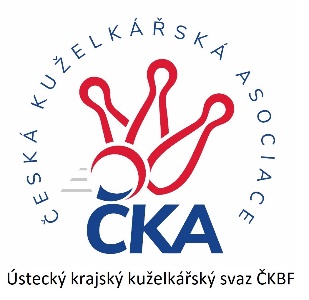       Z P R A V O D A J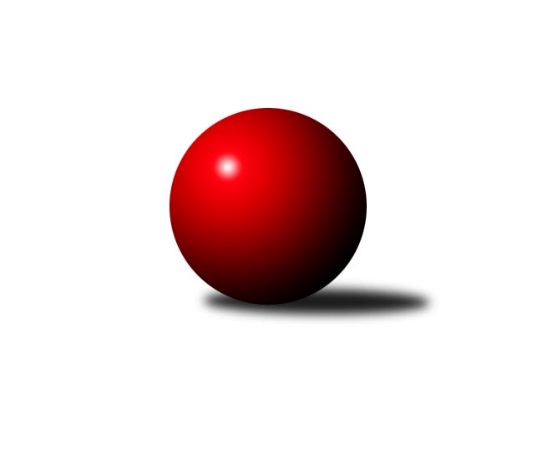 Č.3Ročník 2021/2022	26.9.2021Nejlepšího výkonu v tomto kole: 1659 dosáhlo družstvo: TJ Elektrárny Kadaň COkresní přebor - skupina A 2021/2022Výsledky 3. kolaSouhrnný přehled výsledků:TJ Slovan Vejprty	- TJ Sokol Údlice C	1:5	1482:1560	2.0:6.0	23.9.Sokol Spořice B	- Sokol Spořice C	5:1	1432:1417	4.0:4.0	25.9.TJ Lokomotiva Žatec B	- SKK Bílina B	0:6	1391:1521	3.0:5.0	25.9.TJ Sokol Údlice B	- KK Hvězda Trnovany	5:1	1647:1634	6.0:2.0	25.9.TJ KK Louny B	- TJ Elektrárny Kadaň C		dohrávka		10.10.Tabulka družstev:	1.	TJ Sokol Údlice B	3	3	0	0	16.0 : 2.0 	18.0 : 6.0 	 1589	6	2.	TJ Sokol Duchcov C	2	2	0	0	9.5 : 2.5 	10.0 : 6.0 	 1725	4	3.	Sokol Spořice B	3	2	0	1	12.0 : 6.0 	13.0 : 11.0 	 1536	4	4.	TJ Sokol Údlice C	3	2	0	1	10.0 : 8.0 	12.5 : 11.5 	 1569	4	5.	SKK Bílina B	2	1	0	1	7.5 : 4.5 	9.0 : 7.0 	 1580	2	6.	TJ Elektrárny Kadaň C	2	1	0	1	7.0 : 5.0 	10.5 : 5.5 	 1598	2	7.	KK Hvězda Trnovany	2	1	0	1	6.0 : 6.0 	8.0 : 8.0 	 1659	2	8.	TJ Lokomotiva Žatec B	3	1	0	2	5.0 : 13.0 	11.0 : 13.0 	 1485	2	9.	TJ Slovan Vejprty	3	1	0	2	5.0 : 13.0 	7.0 : 17.0 	 1531	2	10.	TJ KK Louny B	2	0	0	2	3.0 : 9.0 	5.0 : 11.0 	 1582	0	11.	Sokol Spořice C	3	0	0	3	3.0 : 15.0 	8.0 : 16.0 	 1405	0Podrobné výsledky kola:	 TJ Slovan Vejprty	1482	1:5	1560	TJ Sokol Údlice C	Milan Lanzendörfer	 	 184 	 187 		371 	 1:1 	 363 	 	156 	 207		Milan Daniš	Josef Malár	 	 198 	 179 		377 	 1:1 	 402 	 	196 	 206		Jaroslava Paganiková	Bohuslav Hoffman	 	 164 	 179 		343 	 0:2 	 349 	 	165 	 184		Karel Nudčenko	Josef Hudec	 	 195 	 196 		391 	 0:2 	 446 	 	226 	 220		Blažej Kašnýrozhodčí: Arnošt WerschallNejlepší výkon utkání: 446 - Blažej Kašný	 Sokol Spořice B	1432	5:1	1417	Sokol Spořice C	Jitka Jindrová	 	 182 	 206 		388 	 2:0 	 354 	 	164 	 190		Boleslava Slunéčková	Gustav Marenčák	 	 143 	 185 		328 	 1:1 	 317 	 	157 	 160		Milada Pšeničková	Milan Černý	 	 161 	 214 		375 	 1:1 	 358 	 	163 	 195		Jana Černá	Milan Mestek	 	 165 	 176 		341 	 0:2 	 388 	 	203 	 185		Jiřina Kařízkovározhodčí: Miroslav LazarčikNejlepšího výkonu v tomto utkání: 388 kuželek dosáhli: Jitka Jindrová, Jiřina Kařízková	 TJ Lokomotiva Žatec B	1391	0:6	1521	SKK Bílina B	Pavla Vacinková	 	 184 	 199 		383 	 1:1 	 393 	 	200 	 193		Rudolf Podhola	Adam Jelínek	 	 107 	 159 		266 	 0:2 	 376 	 	201 	 175		Veronika Šílová	Petr Teinzer	 	 161 	 178 		339 	 1:1 	 344 	 	172 	 172		Jana Černíková	Jan Čermák	 	 184 	 219 		403 	 1:1 	 408 	 	212 	 196		Roman Moucharozhodčí: Pavel VacinekNejlepší výkon utkání: 408 - Roman Moucha	 TJ Sokol Údlice B	1647	5:1	1634	KK Hvězda Trnovany	Eduard Houdek	 	 190 	 216 		406 	 1:1 	 428 	 	219 	 209		Petr Petřík	Jaroslav Hodinář	 	 209 	 193 		402 	 2:0 	 391 	 	199 	 192		Štěpán Kandl	Antonín Šulc	 	 196 	 210 		406 	 1:1 	 398 	 	185 	 213		Vladislav Jedlička	Michal Šlajchrt	 	 207 	 226 		433 	 2:0 	 417 	 	204 	 213		Martin Bergerhofrozhodčí: Michal ŠlajchrtNejlepší výkon utkání: 433 - Michal ŠlajchrtPořadí jednotlivců:	jméno hráče	družstvo	celkem	plné	dorážka	chyby	poměr kuž.	Maximum	1.	Jiří Müller 	TJ Sokol Duchcov C	477.50	320.5	157.0	5.0	2/2	(486)	2.	Blažej Kašný 	TJ Sokol Údlice C	443.50	300.8	142.8	4.0	2/2	(446)	3.	Martin Bergerhof 	KK Hvězda Trnovany	437.00	305.0	132.0	2.0	2/2	(457)	4.	Josef Otta  st.	TJ Sokol Duchcov C	430.00	288.0	142.0	9.5	2/2	(455)	5.	Michal Láska 	TJ Sokol Duchcov C	422.00	303.0	119.0	13.5	2/2	(431)	6.	Roman Moucha 	SKK Bílina B	415.50	290.5	125.0	6.0	2/2	(423)	7.	Petr Petřík 	KK Hvězda Trnovany	414.00	295.0	119.0	8.0	2/2	(428)	8.	Jaroslav Seifert 	TJ Elektrárny Kadaň C	413.50	296.5	117.0	13.0	2/2	(453)	9.	Jan Zach 	TJ Elektrárny Kadaň C	411.50	292.0	119.5	7.0	2/2	(436)	10.	Josef Hudec 	TJ Slovan Vejprty	408.00	285.0	123.0	7.3	2/2	(419)	11.	Miroslav Lazarčik 	Sokol Spořice B	405.50	274.0	131.5	7.5	2/2	(417)	12.	Milan Černý 	Sokol Spořice B	404.50	285.3	119.3	9.5	2/2	(431)	13.	Václav Šulc 	TJ Sokol Údlice B	404.00	282.5	121.5	9.5	2/2	(436)	14.	Štěpán Kandl 	KK Hvězda Trnovany	404.00	286.5	117.5	6.5	2/2	(417)	15.	Vladislav Jedlička 	KK Hvězda Trnovany	403.50	289.0	114.5	7.5	2/2	(409)	16.	Jaroslav Hodinář 	TJ Sokol Údlice B	401.75	288.0	113.8	9.5	2/2	(409)	17.	Rudolf Podhola 	SKK Bílina B	401.50	275.5	126.0	8.0	2/2	(410)	18.	Jaroslava Paganiková 	TJ Sokol Údlice C	399.00	283.5	115.5	9.0	2/2	(402)	19.	Jan Čermák 	TJ Lokomotiva Žatec B	398.25	283.8	114.5	8.5	2/2	(406)	20.	Lada Strnadová 	TJ Elektrárny Kadaň C	396.50	274.5	122.0	4.5	2/2	(422)	21.	Eduard Houdek 	TJ Sokol Údlice B	394.00	291.5	102.5	11.5	2/2	(406)	22.	Veronika Šílová 	SKK Bílina B	390.50	267.5	123.0	11.5	2/2	(405)	23.	Pavla Vacinková 	TJ Lokomotiva Žatec B	385.50	279.0	106.5	9.5	2/2	(388)	24.	Josef Malár 	TJ Slovan Vejprty	383.75	266.3	117.5	12.5	2/2	(412)	25.	Milan Daniš 	TJ Sokol Údlice C	383.50	263.0	120.5	11.0	2/2	(404)	26.	Miroslav Kesner 	TJ KK Louny B	379.50	284.0	95.5	16.5	2/2	(386)	27.	Pavel Nocar  ml.	TJ Elektrárny Kadaň C	376.50	275.5	101.0	14.5	2/2	(418)	28.	Karel Nudčenko 	TJ Sokol Údlice C	373.25	261.3	112.0	9.5	2/2	(398)	29.	Jana Černíková 	SKK Bílina B	372.50	271.0	101.5	12.0	2/2	(401)	30.	Milan Lanzendörfer 	TJ Slovan Vejprty	371.00	276.0	95.0	13.0	2/2	(371)	31.	Bohuslav Hoffman 	TJ Slovan Vejprty	370.50	268.0	102.5	13.8	2/2	(386)	32.	Veronika Rajtmajerová 	TJ Lokomotiva Žatec B	367.50	273.5	94.0	12.5	2/2	(385)	33.	Jiřina Kařízková 	Sokol Spořice C	365.50	264.0	101.5	11.8	2/2	(388)	34.	Pavel Vacinek 	TJ Lokomotiva Žatec B	363.50	263.0	100.5	14.0	2/2	(391)	35.	Petr Vokálek 	Sokol Spořice B	357.50	270.5	87.0	18.0	2/2	(362)	36.	Gustav Marenčák 	Sokol Spořice B	350.00	268.0	82.0	15.0	2/2	(372)	37.	Jana Černá 	Sokol Spořice C	349.25	253.5	95.8	14.0	2/2	(358)	38.	Boleslava Slunéčková 	Sokol Spořice C	346.25	248.5	97.8	15.0	2/2	(354)	39.	Milada Pšeničková 	Sokol Spořice C	343.75	248.3	95.5	13.0	2/2	(372)		František Pfeifer 	TJ KK Louny B	454.00	314.0	140.0	7.0	1/2	(454)		Václav Valenta  st.	TJ KK Louny B	444.00	293.0	151.0	8.0	1/2	(444)		Miroslava Zemánková 	TJ Sokol Duchcov C	419.00	307.0	112.0	12.0	1/2	(419)		Michal Šlajchrt 	TJ Sokol Údlice B	414.00	293.5	120.5	9.5	1/2	(433)		Antonín Šulc 	TJ Sokol Údlice B	403.50	279.5	124.0	6.5	1/2	(406)		Jitka Jindrová 	Sokol Spořice B	403.00	279.5	123.5	4.0	1/2	(418)		Jana Salačová 	TJ KK Louny B	403.00	287.0	116.0	15.0	1/2	(403)		Miroslav Sodomka 	TJ KK Louny B	382.00	290.0	92.0	14.0	1/2	(382)		Jaroslav Novák 	TJ Sokol Údlice B	381.00	281.0	100.0	11.0	1/2	(381)		Roman Exner 	TJ Sokol Duchcov C	371.00	283.0	88.0	16.0	1/2	(371)		Michal Janči 	TJ Sokol Údlice C	364.00	252.0	112.0	12.0	1/2	(364)		Tomáš Kesner 	TJ KK Louny B	364.00	272.0	92.0	17.0	1/2	(364)		Johan Hablawetz 	TJ Slovan Vejprty	360.00	270.0	90.0	17.0	1/2	(360)		Milan Bašta 	TJ KK Louny B	358.00	248.0	110.0	11.0	1/2	(358)		Miroslav Vízek 	TJ Lokomotiva Žatec B	344.00	246.0	98.0	12.0	1/2	(344)		Milan Mestek 	Sokol Spořice B	341.00	258.0	83.0	16.0	1/2	(341)		Petr Teinzer 	TJ Lokomotiva Žatec B	339.00	239.0	100.0	14.0	1/2	(339)		Jiří Suchánek 	TJ Sokol Údlice C	313.00	241.0	72.0	20.0	1/2	(313)		Adam Jelínek 	TJ Lokomotiva Žatec B	266.00	203.0	63.0	30.0	1/2	(266)Sportovně technické informace:Starty náhradníků:registrační číslo	jméno a příjmení 	datum startu 	družstvo	číslo startu
Hráči dopsaní na soupisku:registrační číslo	jméno a příjmení 	datum startu 	družstvo	26628	Adam Jelínek	25.09.2021	TJ Lokomotiva Žatec B	26627	Petr Teinzer	25.09.2021	TJ Lokomotiva Žatec B	Program dalšího kola:4. kolo1.10.2021	pá	17:00	SKK Bílina B - TJ Sokol Údlice B				-- volný los -- - TJ Lokomotiva Žatec B	2.10.2021	so	14:30	Sokol Spořice C - TJ Slovan Vejprty	2.10.2021	so	14:30	TJ Sokol Údlice C - TJ KK Louny B	Nejlepší šestka kola - absolutněNejlepší šestka kola - absolutněNejlepší šestka kola - absolutněNejlepší šestka kola - absolutněNejlepší šestka kola - dle průměru kuželenNejlepší šestka kola - dle průměru kuželenNejlepší šestka kola - dle průměru kuželenNejlepší šestka kola - dle průměru kuželenNejlepší šestka kola - dle průměru kuželenPočetJménoNázev týmuVýkonPočetJménoNázev týmuPrůměr (%)Výkon2xJaroslav SeifertEl. Kadaň C4643xBlažej KašnýÚdlice C114.324463xBlažej KašnýÚdlice C4462xJaroslav SeifertEl. Kadaň C111.284641xMichal ŠlajchrtÚdlice B4331xMichal ŠlajchrtÚdlice B109.074331xPetr PetříkTrnovany4281xPetr PetříkTrnovany107.814282xFrantišek PfeiferKK Louny B4201xRoman MouchaBílina B107.624081xVáclav Valenta st.KK Louny B4191xJan ČermákŽatec B106.3403